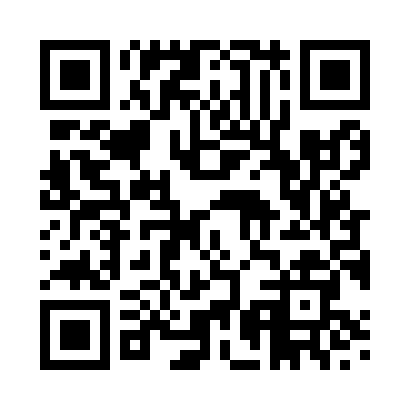 Prayer times for Cullingworth, West Yorkshire, UKWed 1 May 2024 - Fri 31 May 2024High Latitude Method: Angle Based RulePrayer Calculation Method: Islamic Society of North AmericaAsar Calculation Method: HanafiPrayer times provided by https://www.salahtimes.comDateDayFajrSunriseDhuhrAsrMaghribIsha1Wed3:225:311:056:158:3910:492Thu3:185:291:056:168:4110:533Fri3:165:271:046:178:4310:544Sat3:155:251:046:188:4510:555Sun3:145:231:046:198:4710:566Mon3:135:211:046:208:4810:577Tue3:125:191:046:218:5010:578Wed3:115:171:046:228:5210:589Thu3:105:151:046:238:5410:5910Fri3:095:131:046:248:5511:0011Sat3:085:121:046:258:5711:0112Sun3:075:101:046:268:5911:0213Mon3:065:081:046:279:0111:0214Tue3:055:071:046:289:0211:0315Wed3:055:051:046:299:0411:0416Thu3:045:031:046:309:0611:0517Fri3:035:021:046:319:0711:0618Sat3:025:001:046:329:0911:0719Sun3:024:591:046:339:1011:0720Mon3:014:571:046:349:1211:0821Tue3:004:561:046:359:1311:0922Wed3:004:541:046:369:1511:1023Thu2:594:531:046:369:1711:1124Fri2:584:521:056:379:1811:1125Sat2:584:501:056:389:1911:1226Sun2:574:491:056:399:2111:1327Mon2:574:481:056:409:2211:1428Tue2:564:471:056:419:2411:1429Wed2:564:461:056:419:2511:1530Thu2:554:451:056:429:2611:1631Fri2:554:441:056:439:2711:17